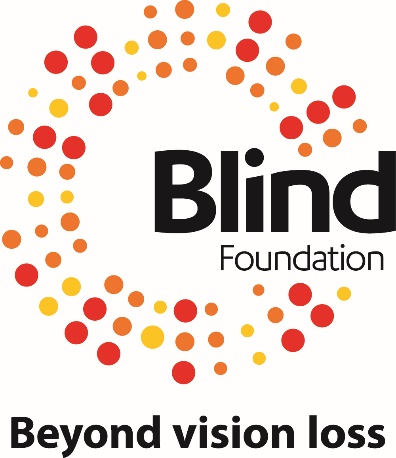   Operation instructions for the     talking timer – DL0087ORIENTATIONOn the back of the timer you will feel a clip so that the timer can be clipped onto a pocket etc. under the bottom part of the clip is the batter compartment. On the front of the timer at the top you will feel the display screen, under the screen you will feel two rows of three buttons. The top row from left to right is the hour “HR”, minute “MIN” and second “SEC” buttons. The bottom row from left to right is the CLEAR, MEMORY and START/STOP buttons. Below these buttons is a flap that when pulled down reveals the REPEAT switch, slide this switch to YES on the left to turn on repeat and to NO on the right to turn off repeat. To the left of this switch is another two buttons, the button in the left is VOICE ON/OFF and the button on the right is the SOUND button. To close the flap, push it back up into position till you hear a click. In the right hand side of the timer is a slide switch with 4 positions which from top to bottom are COUNT-UP, COUNT-DOWN, CLOCK and CLOCK-SET.FEATURESThree independent functions – Lets you use simultaneously and independently the count up timer, talking countdown timer and talking clock.Voice announcement – Announces the time remaining to 0:00 and the over time during countdown.Auto repeat – Re-starts the countdown automatically after reaching 0:00.Six alarm sounds – Lets you use different alarm sounds for different activities.Memory – Lets you store one countdown time setting, avoiding repeated setting.Voice on/off – Lets you turn off the voice announcement.24 hour count up and count down – Maximum count-up and count-down is 23:59:59.COUNT-DOWN TIMERSetting count-down timeSlide the function switch (on the side) to COUNT DOWN.Press HR, MIN and SEC buttons to set the hour, minute and second respectively for count down time. A voice announces the entered value. If you press and hold down HR, MIN or SEC the hour, minute or second will advance quickly.Starting count-downPress START/STOP to start the count-down, the unit announces the time remaining to 0:00:00 according to the following schedule, for example “5 minute left”.When counting down to 0:00:00 the alarm will sound for 1 minute while the unit continues to count up and announces how much time it is over 0:00:00 according to the same reporting schedule as the above table. For example the unit announces “2 minutes over” when it passes 0:00:00 for 2 minutes.Pausing/stopping count-downTo stop or pause the count-down, press START/STOP during count-down. To resume press START/STOP again.Resetting count-down timeTo reset the count-down time, first stop the count-down (if it is still counting down) by pressing START/STOP, then press CLEAR to reset to 0:00:00.Auto repeatThis function allows you to re-start the count-down automatically after reaching 0:00:00. It is a very useful feature for repetitive activities such as taking medicine every 4 hours, doing a series of exercises with 10 minutes for each or checking experiments every 20 minutes.Press HR, MIN and SEC buttons to set the hour, minute and second respectively for count-down time. A voice announces the entered value. If you press and hold down HR, MIN or SEC the hour, minute and second will advance quickly.Slide REPEAT switch to YES position.Press START/STOP to start the count-down, and re-start the countdown over and over again.When counting down to 0:00:00, depending on the count-down time you set, different alarms will be set.Using memory functionOne count-down time can be stored in the memory which can be recalled by pressing MEMORY, thus eliminating repeated setting of the most frequently used count-down time.To store the most frequently used count-down time in the memory, first set count-down time, then press MEMORY. A steady “MEMORY” word appears on the display, indicating that a count-down time has been stored in the memory.To use the count-down time stored in the memory, press MEMORY to recall the memory and the display shows a flashing “MEMORY”. Press START/STOP to start the count-down.To clear the memory, press START/STOP to stop the count-down (if it is still counting-down). Then press MEMORY to recall the existing memory, as shown by a flashing “MEMORY” on the display followed by pressing CLEAR to clear the memory.To store a new value for the memory, first clear the memory, then follow step 1 to set a new value in the memory.Selecting alarm soundsThere are 6 different alarm sounds to alert you when counting down to 0:00:00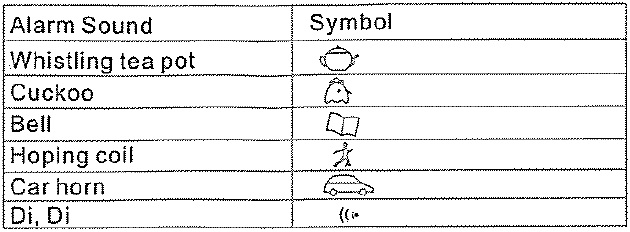 To select an alarm sound, press repeatedly SOUND, the unit will play each alarm accompanied by its corresponding symbol on the display. You can select the alarm before starting the count-down or during the count-down.When counting down to 0:00:00 the alarm will sound for 1 minute. To stop the alarm press any button.The alarm sound is only for count-down.The alarm sound does not work in count-up or clock mode.Turning on/off the voice announcementThe VOICE ON/OFF control lets you turn the count-down times voice announcement off or on. To turn off the voice, repeatedly press VOICE ON/OFF button until an alarm symbol with an x over it shows on the display. Please note, even the voice is turned off, there will still be alarm sound when counting down to 0:00:00. To turn on the voice, press “VOICE ON/OFF” button until the alarm symbol with an x over it disappears from the display.COUNT-UP TIMERUsing count-up timerSlide the function switch to COUNT-UP.Press START/STOP to start count-up.To stop or pause the count-up press START/STOP. To resume, press START/STOP again.To reset to 0:00:00, first stop the count-up, and then press CLEAR.The maximum count-up time is 23:59:59 when reaching 23:59:59 it will start counting up from 0:00:00 again,Tip: There is no voice announcement for count-up. However if you want the voice announcement during count-up you can use count-down function and set the time for 1 second. Then the unit will announce the count-up time as “over” after 0:00:00TALKING CLOCKSetting the timeSlide the function switch to CLOCK SETPress HR, MIN and SEC to set the hour, minute and second respectively. A voice announces the entered value. If you press and hold down HR, MIN or SEC the hour, minute or second will advance quickly.Slide the function switch to CLOCK.Time announcementWith the function switch set at CLOCK position pressing any button (except VOICE ON/OFF) will announce the current time.Tip: Although there is no alarm for the clock, you can use the count-down timer to quickly set up the alarm time. For example, if you want to get up at 7.00am (7.00) in the morning and the current time is 11.00pm (23.00) you can set 8:00:00 for count-down timer and turn off the voice. The alarm (one of the 6 you selected) will go off at 7.00am (7.00) in the morning. Using the count-up, count-down and clockYou can operate count-up, count-down and clock simultaneously without affecting each other. For example you can start the COUNT-DOWN then switch to COUNT-UP to start the count-up then switch to CLOCK. In CLOCK mode, both count-down and count-up are still running in the background as indicated by the flashing COUNT-DOWN and COUNT-UP on the display while a steady CLOCK is shown on the display.Changing batteriesThis unit is powered by 2x AG13 alkaline batteries. If voice announcement sound weak or the display dims, replace the batteries.Follow these steps to replace the batteries.Slide open the battery compartment cover.Remove the old batteries and replace with 2 fresh AG13 batteries.Replace the battery compartment cover.Notes: 1. Remove batteries from the unit if you do not use the unit for a long period of time2. Never mix fresh batteries with old ones.Terms and conditions of saleThis product is guaranteed from manufacturing faults for 12 months from the date of purchase.  If you have any issues with the product please contact the Blind Foundation.How to contact the Blind FoundationPhone number: 0800 24 33 33Postal address: Blind Foundation, Awhina House, 4 Maunsell Road, Parnell, Auckland 1052Email: generalenquiries@blindfoundation.org.nzWeb address: www.blindfoundation.org.nz Time remainingVoice reporting frequencyTime > 60 minutesEvery hour60 min > = time > 10 minEvery 10 minutes10 min > = time > 1 minEvery 1 minute1 min > = time > 10 secEvery 10 seconds10 sec >= time > 1 secEvery 1 secondCountdown time you setAlarm a 0:00:00Time > = 2 minutesYour selected alarm sound for 1 minute2 minutes > time > 10 secondsBeep twiceTime > = 2 minutesBeep twice, if “VOICE ON/OFF” is off. No alarm sound if “VOICE ON/OFF” is turned on.